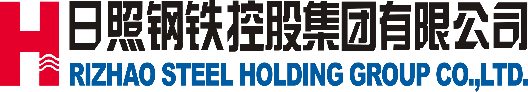 日照钢铁控股集团有限公司招聘简章一、企业简介日照钢铁控股集团有限公司成立于2003年5月，注册资金8亿元，是一家集烧结、炼铁、炼钢、轧材、酸洗、涂镀、发电为一体的大型钢铁联合企业。企业始终保持“日钢速度”跨越式发展，已连续十四年跻身中国企业500强，连续五年稳居全国钢铁企业竞争力极强第一梯队企业；荣获“2020年中国卓越钢铁企业品牌”“钢铁行业改革开放40周年功勋企业”“山东省‘十强’产业集群领军企业” “2019年度山东省新材料领军企业”“山东省制造业高端品牌培育企业”“山东省新跨越民营企业”等荣誉称号。2020年实现销售收入805亿元，净利润100亿元，连续十三年居日照市纳税榜榜首, 荣获日照唯一“经济发展功勋企业”称号。二、招聘岗位三、薪酬福利1.薪资待遇：综合收入：本科生8-14万元/年；硕士研究生11-17万元/年；特殊专业、紧缺专业及博士生面议。2.福利待遇：五险一金工龄津贴、倒班补贴、高温补贴等带薪年休假、婚丧假；八小时工作制，常白班(双休)、倒班(四班三运转) ；退役军人津贴，服役年限计入工龄，建军节慰问福利；员工福利购房，公司提供免息首付款。3.晋升发展：管理、技术、技能三通道发展。四、联系我们1.联系地址：山东省日照市滨海路600号2.简历投递：68558@rizhaosteel.com(邮件主题填写：2021求职+学校+姓名)3.官方网站：www.rizhaosteel.com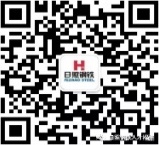 4.联系电话：0633-6188005更多详细内容请关注“日照钢铁人才招聘”微信公众号。类别岗位方向最低专业人数生产技术岗生产工艺本科材料类/冶金类/矿加类/化工类20生产技术岗发电运行本科能源动力类10设备管理岗生产设备本科机械类/电气自动化类40设备管理岗仪器仪表本科仪器仪表类/电气自动化类10营销管培生外贸本科市场营销类/材料类/冶金类/国际贸易类/语言类10营销管培生内贸本科市场营销类/材料类/冶金类/国际贸易类/财务类20职能业务岗职能部室本科计算机/物流管理/工业工程/会计/财务30其他岗位其余岗位本科其他相关专业10